MOHAMED FAHEEM GAFOOR.F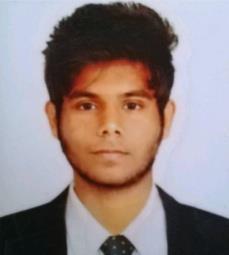 Email: faheemfoursixtyeight@gmail.comPhone: 05543562320091-9791421283CAREER OBJECTIVE:Looking forward to work in a challenging environment that makes best use of my skills and help improve my learning curve.WORK EXPERIENCE:Worked as a visual inspector in a quality department at TENNECO AUTOMOTIVES PVT LTD ,PUDUCHERRY from June 2017 till August 2018.ROLES AND RESPOSIBILITIES:Undertake inspections according to our inspection and control plansDocument inspection resultsIdentify, set aside and document all suspect or defective productsReturn products for repair; confirm repairs and product qualityRun statistical studies such as reproducibility and capabilityCommunicate visual and dimensional product quality standards to line operatorsMaintain and update quality inspector recordsFollow legal regulations for a safe and healthy work spacePROFESSIONAL CERTIFICATION:Completed a Certified Program in ADVANCED DIPLOMA IN SAFETY MANAGEMENT conducted by TUV RHEINLAND NIFE ACADEMY PVT.LTD under the seal of Cochin Academy in the year 2018.EDUCATIONAL QUALIFICATION:Completed B.TECH (MECHANICAL) in PONDICHERRY ENGINEERING COLLEGE in the year 2017.PROJECT:B.TECH: Fabrication of Portable Cooling System or Portable Refrigerator.ADS: Designing of sprinkler system.AREA OF INTEREST:Quality ControlRefrigerationManufacturing ProcessIndustrial and constructional safetyPrinciples of safety managementFire and engineering serviceINDUSTRIAL EXPOSURE:Undergone 7 days practical training in TUV Rheinland NIFE, Cochin.Industrial visit at Hindustan Machine Tools (HMT), Bengaluru.PERSONAL SKILLS:PatienceSelf confidenceCommunicationInterest to improve knowledge on stuffsTime ManagementAbility to work under pressureEXTRA CURICULAR ACTIVITIES:Participation in Cyber Security and Malware Analysis Workshop held in Pondicherry Engineering CollegeParticipated in College sports day March PastPRESONAL PROFILE:Father’s name Date of Birth Gender Nationality Languages Visa Status:  S. Faleel Gafoor:  01/April/1995:  Male:  Indian: Tamil, English, Hindi: Valid Till Dec 9th, 2018.